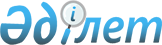 Байзақ ауданында 2020 жылға арналған мектепке дейiнгi тәрбие мен оқытуға мемлекеттiк бiлiм беру тапсырысын, ата-ана төлемақысының мөлшерiн бекiту туралыЖамбыл облысы Байзақ ауданы әкімдігінің 2020 жылғы 12 наурыздағы № 108 қаулысы. Жамбыл облысының Әділет департаментінде 2020 жылғы 16 наурызда № 4523 болып тіркелді
      "Қазақстан Республикасындағы жергiлiктi мемлекеттiк басқару және өзiн-өзi басқару туралы" Қазақстан Республикасының 2001 жылғы 23 қаңтардағы Заңының 31, 37-баптарына, "Бiлiм туралы" Қазақстан Республикасының 2007 жылғы 27 шiлдедегi Заңының 6-бабының 4-тармағының 8-1) тармақшасына және 62-бабының 6-тармағына сәйкес, Байзақ ауданының әкiмдiгi ҚАУЛЫ ЕТЕДI:
      1. Байзақ ауданында 2020 жылға арналған мектепке дейiнгi тәрбие мен оқытуға мемлекеттiк бiлiм беру тапсырысы, ата-ана төлемақысының мөлшерi қосымшаға сәйкес бекiтiлсiн.
      2. "Байзақ ауданы әкiмдігінің білім бөлімі" коммуналдық мемлекеттiк мекемесi заңнамада белгіленген тәртіппен:
      1) осы қаулының әділет органдарында мемлекеттік тіркелуін;
      2) осы қаулының мемлекеттік тіркеуден өткеннен кейін он күнтізбелік күн ішінде ресми жариялауды;
      3) осы қаулының Байзақ ауданы әкімдігінің интернет-ресурсында орналастырылуды;
      4) осы қаулыдан туындайтын басқа да шаралардың қабылдануын қамтамасыз етсін.
      3. Осы қаулының орындалуын бақылау аудан әкiмiнiң орынбасары Дәулетов Дәуір Рысбайұлына жүктелсiн.
      4. Осы қаулы әдiлет органдарында мемлекеттiк тiркелген күннен бастап күшiне енедi және алғашқы ресми жарияланған күннен кейiн күнтiзбелiк он күн өткен соң қолданысқа енгiзiледi. Байзақ ауданында 2020 жылға мектепке дейінгі тәрбие мен оқытуға мемлекеттік білім беру тапсырысы, ата-ана төлемақысының мөлшері
					© 2012. Қазақстан Республикасы Әділет министрлігінің «Қазақстан Республикасының Заңнама және құқықтық ақпарат институты» ШЖҚ РМК
				
      Аудан әкімі 

Н. Нуржигитов
Байзақ ауданы әкімдігінің
2020 жылғы 12 наурыздағы 
№ 108 қаулысына қосымша
Атауы
Мектепке дейінгі тәрбие мен оқытуға мемлекеттік білім беру тапсырысы
Мектепке дейінгі тәрбие мен оқытуға мемлекеттік білім беру тапсырысы
Бір айға ата-ананың ақы төлеу мөлшері (теңге)
Атауы
Тәрбиеленушілер саны
Бір тәрбиеленушіге жұмсалатын шығыстардың орташа құны
Бір айға ата-ананың ақы төлеу мөлшері (теңге)
Мектепке дейінгі мемлекеттік ұйымдар (шағын орталықтар)
Мектепке дейінгі мемлекеттік ұйымдар (шағын орталықтар)
Мектепке дейінгі мемлекеттік ұйымдар (шағын орталықтар)
Мектепке дейінгі мемлекеттік ұйымдар (шағын орталықтар)
Байзақ ауданы әкімдігінің білім бөлімінің Сыдық Абланов атындағы орта мектебінің жанындағы шағын орталық
23
46516
6000
Байзақ ауданы әкімдігінің білім бөлімінің Төребай Ақбозов атындағы орта мектебінің жанындағы шағын орталық
25
29537
6000
Байзақ ауданы әкімдігінің білім бөлімінің Намазбай Ақшабаев атындағы орта мектебінің жанындағы шағын орталық
75
33673
6000
Байзақ ауданы әкімдігінің білім бөлімінің Берікқара орта мектебінің жанындағы шағын орталық
40
38420
6000
Байзақ ауданы әкімдігінің білім бөлімінің Жаңатұрмыс орта мектебінің жанындағы шағын орталық
38
40401
6000
Байзақ ауданы әкімдігінің білім бөлімінің Қарасу орта мектебінің жанындағы шағын орталық
40
39895
6000
Байзақ ауданы әкімдігінің білім бөлімінің Мырзатай орта мектебінің жанындағы шағын орталық
120
35853
6000
Байзақ ауданы әкімдігінің білім бөлімінің Бурыл орта мектебінің жанындағы шағын орталық
50
35152
6000
Байзақ ауданы әкімдігінің білім бөлімінің Әзімбек Жанқұлиев атындағы орта мектебінің жанындағы шағын орталық
35
40125
6000
Байзақ ауданы әкімдігінің білім бөлімінің Сарыбарақ негізгі мектебінің жанындағы шағын орталық
25
30181
6000
Байзақ ауданы әкімдігінің білім бөлімінің Мәншүк Мәметова атындағы негізгі мектебінің жанындағы шағын орталық
20
69413
6000
Мектепке дейінгі мемлекеттік ұйымдар (балабақшалар мен бөбекжай-бақшалар)
Мектепке дейінгі мемлекеттік ұйымдар (балабақшалар мен бөбекжай-бақшалар)
Мектепке дейінгі мемлекеттік ұйымдар (балабақшалар мен бөбекжай-бақшалар)
Мектепке дейінгі мемлекеттік ұйымдар (балабақшалар мен бөбекжай-бақшалар)
Жамбыл облысы Байзақ ауданы Қостөбе ауылдық округі әкімі аппаратының "Гүлсім" балабақшасы" мемлекеттік коммуналдық қазыналық кәсіпорыны
55
46037
6000
Жамбыл облысы Байзақ ауданы Қостөбе ауылдық округі әкімі аппаратының "Жансая" бөбекжай-бақшасы" мемлекеттік коммуналдық қазыналық кәсіпорыны
135
31202
6000
Жамбыл облысы Байзақ ауданы Бурыл ауылдық округі әкімі аппаратының "Дәулет" бөбекжай-бақшасы" мемлекеттік коммуналдық қазыналық кәсіпорыны
100
41163
6000
Жамбыл облысы Байзақ ауданы Ботамойнақ ауылдық округі әкімі аппаратының "Салтанат" балабақшасы" мемлекеттік коммуналдық қазыналық кәсіпорыны
140
30161
6000
Жамбыл облысы Байзақ ауданы Қызыл жұлдыз ауылдық округі әкімі аппаратының "Мәрзия апа" бөбекжай-бақшасы" мемлекеттік коммуналдық қазыналық кәсіпорыны
50
53344
6000
Жамбыл облысы Байзақ ауданы Түймекент ауылдық округі әкімі аппаратының "Ақжар" бөбекжай-бақшасы" мемлекеттік коммуналдық қазыналық кәсіпорыны
65
47722
6000
Жамбыл облысы Байзақ ауданы Бурыл ауылдық округі әкімі аппаратының "Балауса" бөбекжай-бақшасы" мемлекеттік коммуналдық қазыналық кәсіпорыны
100
39469
6000
Жамбыл облысы Байзақ ауданы Мырзатай ауылдық округі әкімі аппаратының "Ақбота" бөбекжай-бақшасы" мемлекеттік коммуналдық қазыналық кәсіпорыны
30
60999
6000
Жамбыл облысы Байзақ ауданы Үлгілі ауылдық округі әкімі аппаратының "Балбөбек" бөбекжай-бақшасы" мемлекеттік коммуналдық қазыналық кәсіпорыны
50
49118
6000
Жамбыл облысы Байзақ ауданы Дихан ауылдық округі әкімі аппаратының "Еркетай" бөбекжай-бақшасы" мемлекеттік коммуналдық қазыналық кәсіпорыны
75
42869
6000
Жамбыл облысы Байзақ ауданы Сарыкемер ауылдық округі әкімі аппаратының "Балдырған" балабақшасы" мемлекеттік коммуналдық қазыналық кәсіпорыны
280
30837
6000
Жамбыл облысы Байзақ ауданы Бәйтерек ауылдық округі әкімі аппаратының "Теремок" балабақшасы" мемлекеттік коммуналдық қазыналық кәсіпорыны
115
40534
6000
Жамбыл облысы Байзақ ауданы Бәйтерек ауылдық округі әкімі аппаратының "Теремок" балабақшасы" мемлекеттік коммуналдық қазыналық кәсіпорыны (санаторлық топ)
25
48210
6000
Жамбыл облысы Байзақ ауданы Суханбаев ауылдық округі әкімі аппаратының "Айнұр" бөбекжай-бақшасы" мемлекеттік коммуналдық қазыналық кәсіпорыны 
50
50334
6000
Жамбыл облысы Байзақ ауданы Коптерек ауылдық округі әкімі аппаратының "Айгүл" бөбекжай-бақшасы" мемлекеттік коммуналдық қазыналық кәсіпорыны
90
40243
6000
Жамбыл облысы Байзақ ауданы Жалғызтөбе ауылдық округі әкімі аппаратының "Ерасыл" бөбекжай-бақшасы" мемлекеттік коммуналдық қазыналық кәсіпорыны
100
42500
6000
Жамбыл облысы Байзақ ауданы Көктал ауылдық округі әкімі аппаратының "Саялы" бөбекжай-бақшасы" мемлекеттік коммуналдық қазыналық кәсіпорыны
140
40483
6000
Жамбыл облысы Байзақ ауданы Қызыл жұлдыз ауылдық округі әкімі аппаратының "Дариға апа" бөбекжай-бақшасы" мемлекеттік коммуналдық қазыналық кәсіпорыны
75
42729
6000
Жамбыл облысы Байзақ ауданы Бурыл ауылдық округі әкімі аппаратының "Бәйтерек" бөбекжай-бақшасы" мемлекеттік коммуналдық қазыналық кәсіпорыны
140
39443
6000
Жамбыл облысы Байзақ ауданы әкімдігінің білім бөлімінің "Айгөлек" бөбекжай-бақшасы" мемлекеттік коммуналдық қазыналық кәсіпорыны
75
47706
6000
Жамбыл облысы Байзақ ауданы Бәйтерек ауылдық округі әкімі аппаратының "Астана" бөбекжай-бақшасы" мемлекеттік коммуналдық қазыналық кәсіпорыны
280
35563
6000
Жамбыл облысы Байзақ ауданы Түймекент ауылдық округі әкімі аппаратының "Қарлығаш" бөбекжай-бақшасы" мемлекеттік коммуналдық қазыналық кәсіпорыны
140
36453
6000
Жамбыл облысы Байзақ ауданы Ынтымақ ауылдық округі әкімі аппаратының "Балдәурен" бөбекжай-бақшасы" мемлекеттік коммуналдық қазыналық кәсіпорыны
50
52308
6000
Жамбыл облысы Байзақ ауданы Жаңатұрмыс ауылдық округі әкімі аппаратының "Айшуақ" бөбекжай-бақшасы" мемлекеттік коммуналдық қазыналық кәсіпорыны
50
50585
6000
Мектепке дейінгі жекеменшік ұйымдар (балабақшалар)
Мектепке дейінгі жекеменшік ұйымдар (балабақшалар)
Мектепке дейінгі жекеменшік ұйымдар (балабақшалар)
Мектепке дейінгі жекеменшік ұйымдар (балабақшалар)
"Еңлік" балабақшасы" жауапкершілігі шектеулі серіктестігі 
175
22500
6000
"Еңлік" балабақшасы" жауапкершілігі шектеулі серіктестігінің филиалы
90
22500
6000
"Қара-бура" мал дәрігерлік қызмет көрсету компаниясы" жауапкершілігі шектеулі серіктестігі
56
22500
6000
"Өтеміс" жауапкершілігі шектеулі серіктестігі
160
22500
6000
"Мединаи" жауапкершілігі шектеулі серіктестігі 
75
22500
6000
"Амина-Нұрай" жауапкершілігі шектеулі серіктестігі 
110
22500
6000
"Дарынды бөбек" жауапкершілігі шектеулі серіктестігі
56
22500
6000
"Ерік ата" бөбекжай-бақшасы" жауапкершілігі шектеулі серіктестігі 
56
22500
6000
"Аружан С" жауапкершілігі шектеулі серіктестігі 
56
22500
6000
"Мұрагер" бөбекжай-бақшасы" жауапкершілігі шектеулі серіктестігі
150
22500
6000
"Гномики" бөбекжай-бақшасы" жауапкершілігі шектеулі серіктестігі 
20
22500
6000
"Нұрали" бөбекжай-бақшасы" жауапкершілігі шектеулі серіктестігі
56
22500
6000
"Карақат Димаш" балабақшасы" жауапкершілігі шектеулі серіктестігі
56
22500
6000
"Бағлан-2018" бөбекжай-бақшасы" жауапкершілігі шектеулі серіктестігі 
75
22500
6000
"Нұрлы" бөбекжай-бақшасы" жауапкершілігі шектеулі серіктестігі
30
22500
6000
"Бөрте" бөбек-жай балабақшасы" жауапкершілігі шектеулі серіктестігі
100
22500
6000
"Әсемгүл" бөбекжай-бақшасы" жауапкершілігі шектеулі серіктестігі
50
22500
6000
Мемлекеттік-жекешелік әріптестер
Мемлекеттік-жекешелік әріптестер
Мемлекеттік-жекешелік әріптестер
Мемлекеттік-жекешелік әріптестер
"Нұрали" бөбекжай-бақшасы" жауапкершілігі шектеулі серіктестігі 
64
22500
6000
"Қара-бура" мал дәрігерлік қызмет көрсету компаниясы" жауапкершілігі шектеулі серіктестігі
19
22500
6000
"Орынкүл" бөбекжай-бақшасы" "ЕУ-АДИН" жауапкершілігі шектеулі серіктестігі 
105
22500
6000